Priprema za izvođenje predmetne nastave koja uključuje implementaciju razvoja ključnih kompetencija – Selma Dobardžić i Veslinka Šćekić1. Predmet/predmeti, Vannastavna/vanškolska aktivnost:INTEGRISANA NASTAVAHemija,Biologija i Zdravi stilovi životaSelma Dobardžić i Veselinka Šćekić2. Tema:UTICAJ METALA NA ZDRAVLJE LJUDI3. Ishodi učenja    HemijaPoveže strukturu metala sa njihovim osobinama i primjenomNavede značaj upotrebe metala u svakodnevom životu3. Ishodi učenja     Biologijaprepoznaju hranljive materije i njihove ulogeprocijeni značaj uravnotežene ishrane3. Ishodi učenja      Zdravi stilovi životaopiše vezu između ishrane i ljudskog zdravlj procijeni sopstvene navike u ishrani;  primijeni principe zdrave ishrane u svom načinu ishrane; ispolji  samokontrolu i istrajnost u pridržavanju principa zdrave ishrane;4. Ključne kompetencije i ishodi KK čijem se postizanju kod učenika doprinosi Pismenost Primjenjuje pravopisnapravila u pisanju i govoru.Pronalazi, procjenjuje, obrađuje i prezentuje razlilčite vrste podataka i informacija koristeći  različite  izvore podataka.Učestvuje kritički u konstruktivnom dijalogu  Povećava broj riječi u vokabularu uključujući  termine iz različitih oblasti( 2.1.2    2.1.3    2.1.6   2.1.7   2.1.8   2.1.9    2.1.10 )STEMČita, prikazuje i upoređuje  podatke tabelarno i grafičkiIzvodi jednostavne eksperimente( 2.3.1   2.3.4   2.3.5    2.3.9   2.3.10  2.3.11 )Digitalna Istražuje,kreira i uređuje jednostavan digitalni sadržaj koristeći različite digitalne alate ( PPT, tabele...)(2.4.2  2.4.5   2.4.6   2.4.8   2.4.9 )        4.  Lična, socijalna i  učenja  kako učiti                  Umije da sarađuje sa drugim učenicima u grupama...         Primenjuje pravila ponašanja i primjerene komunikacije   Planira učenje i dijeli znanje sa drugima.             (  2.5.1    2.5.2    2.5.4   2.5.8   2.5.9   2.5.10   2.5.11   2.5.12 )          5. Građanska                 Prepoznaje značaj prirodnih resusrsa i zaštite životne             sredine u očuvanju kvaliteta života                  ( 2.6.10   2.6.12      2.6.16 )5. Ciljna grupa   Učenici osmog razreda6. Broj časova i vremenski period realizacije2 časa  (1+1)  Decembar 2020 ili Februar 2021.7. Scenario (strategije učenja i njihov slijed) te učenikove aktivnostiNastavne metode: Metoda šest šešira, 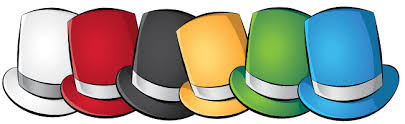  brainstorming  praktično učenje, audio-vizuelna, rad u grupi, kooperativno učenje.Aktivnosti učenika: slušaju, pišu, istražuju, prezentuju, sarađuju u grupama, rade jednostavne eksperimente, kreativno razmišljaju, diskutuju, kreiraju PPT prezentaciju, organizuju podatke kroz tabele i Venov dijagramPrvi  čas: Prvi korak:   Metodom brainstorminga popunjavaju kolone u tabeli za asocijaciju na zadate pojmove (PPT prezentacij)  (5-10min.)Drugi korak: Učenici podijeljeni u pet grupa. Svaka grupa ima poseban zadatak   (30-35 min)Prva grupa-BIJELI ŠEŠIR- ČINJENICEKoristeći periodni sistem i udžbenik učenici na hamer papiru ispisuju simbole i osobine elemenata  prve i druge  grupe i tehnički važnih metala.Koriste bakarnu žicu, magnet , eksere, gvožđe u prahu da prezentuju osobine metalaPrave Venov dijagram i izdvajaju zajedničke osobine i posebne osobenosti za  Gvožđe ,Bakar i AluminijumDruga grupa: ŽUTI ŠEŠIR-POZITIVNE STRANEKoriste nastavni materijal (udžbenik, internet ) i na hamer papiru ispisuju hemijsku i biološku primjenu sledećih metala- Na. Ca,  Mg,   Fe,  Cu,  Al,  Pb.Uporedjuju količinu datih metala u prirodi i organizmu , prave tabelarni prikaz Hemijska primjena                                Biološka primjenaPr.                  Na- kuhinjska so,                                    Sprovođenje nervnih impulsa, soda, đubrivo                                            mišićna kontrakcija   ( od35 g/l do 342g./l vode)                 ( 137 do146 mmol/L.u krvi )                                           Treća grupaCRNI ŠEŠIR-NEGATIVNE STRANEUčenici istražuju i prave PPTi prezentaciju na  temu –Hipo i Hiper ( manjak i višak) metala-minerala u organizmu.Na hamer papiru pišu vrijednosti dnevnih potreba organizma za pojedinim mineralima i   lijepe  listiće sa namirnicama bogatim pojedinim mineralima.Četvrta grupa - CRVENI ŠEŠIR  - OSJEĆANJAKratak igrokaz. Učenik simulira pojavu jakih grčeva u mišićima poslije intezivne fizičke aktivnosti.Članovi grupe traže način kako da mu pomognu ( koriste supplement magnezijuma koji se koristi za ublažavanje grčeva)Diskutuju i razmjenjuju iskustva sa treninga u rješavanju sličnih problemaNa hamer papiru pišu predlog liste namirnica bogatih magnezijumomu  cilju prevencije pojave grčeva u mišićimaPeta grupa - ZELENI ŠEŠIR- KEATIVNE IDEJEUčenici na  osnovu zastupljenosti mineral u pojedinim namirnicama prave dnevni meni za anemičnu osobu.Na osnovu teksta o zagađenom vazduhu u Pljevljima predlažu konkretne mjere zaštite (olovo u vazduhu i organizmu)Šesta grupa - PLAVI ŠEŠIR-UPRAVLJANJE I ODLUČIVANJEOvu grupu čine nastavnici koji koordiniraju radomDrugi čas:Treći korak :   Grupe prezentuju rezultate rada ( 25-30 min.)Četvrti korak:   Diskusija i razmjena iskustava(10-15min.)8. Materijali za podučavanje i učenjeHemijske supstance (gvožđe u prahu ,ekseri, bakarna žica) magnet, udžbenik, suplementi, PC, projektor, hamer papiri, štampani materijal, nastavni listići, šeširi u bojama, PPT prezentacije, markeri računar,  internet 9. Potrebna materijalna sredstva(uključujući troškovnik, ako je potrebno obezbjediti finansijska sredstva)Sve već postoji, nije potrebno nabaviti ništa dodatno10. Očekivani rezultatiUspješno istraženi različiti izvori znanja , usvajanje i primjena znanja o upotrebi metala-minerala i njihovom i uticaju na zdravlje Razvijanje svijesti o značaju pravilne ishrane kao važnog faktora u očuvanju zdravljaRazumijevanje pojmova hipo i hiper , mikro i makro Razvijanje svjesti o važnosti očuvanja životne sredine(uticaj           metala na kvalitet  životne sredine)11. Opis sistema vrednovanjaRješavanje netipičnog zadatka ,, Zašto ne treba jesti kredu nego piti mlijeko“ Aktivno učestvovanje svih učenika u grupi , Uspješnost  prezentovanja  zadataka ,Samoprocjena i procjena rada drugih grupa kroz emotikone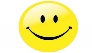 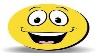 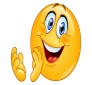 12. EvaluacijaSprovodi se nakon implementacije pripremljene pripreme u odnosu na zadani opis sistema vrednovanja (uz dokaze, samoevaluacijski obrazac, analizu evaluacijskih listića za učenike)  